Информация о творческом коллективе «Юный натуралист»Педагог дополнительного образования – Соколовская М.И.Детское объединение «Юный натуралист» естественнонаучной направленности работает на базе МБОУ «СОШ №4». С целью воспитания экологически грамотного поведения в природе, а также углубленное изучения природы родного края и его ресурсов.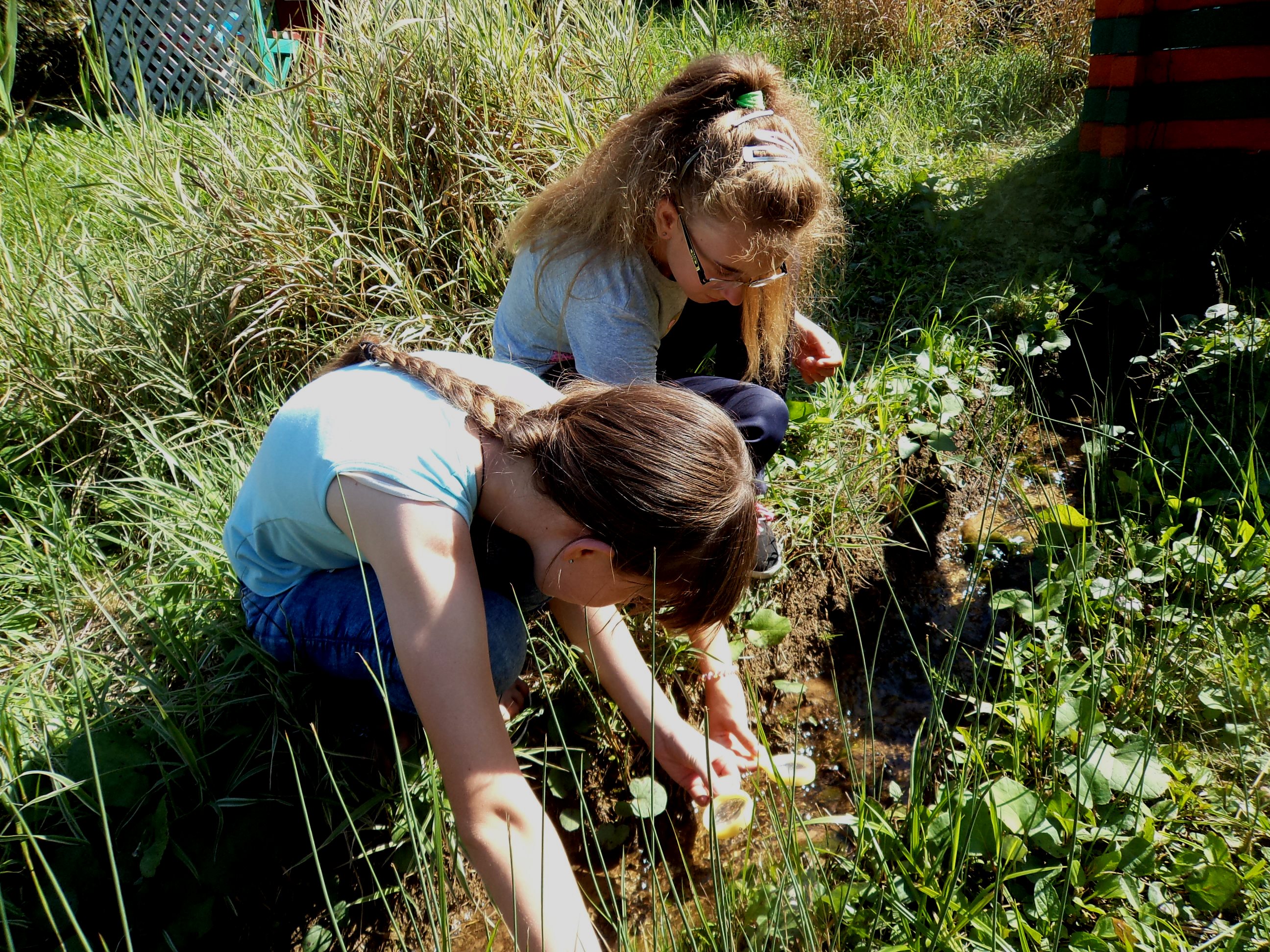 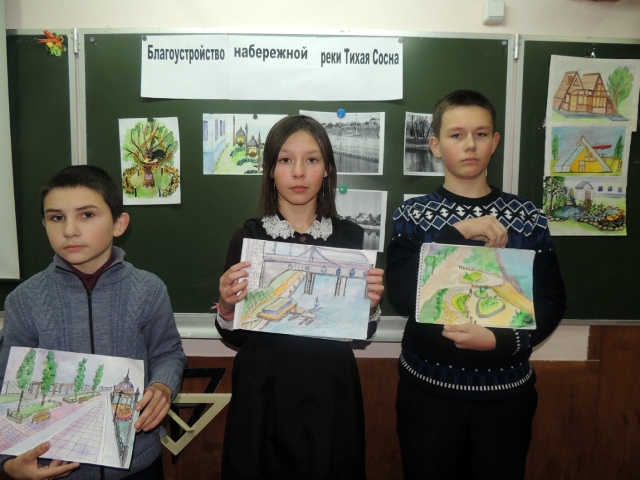 